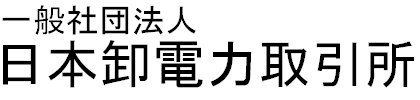 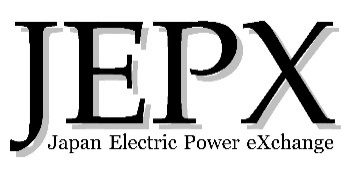 一般社団法人日本卸電力取引所　御中非化石価値売買申請書【買い手用】以下のとおり非化石価値を受け渡します。【連絡先】※トラッキングを希望する場合は次ページに記入すること【トラッキングを希望する場合は下表に記入】申請年月日取引会員名取引会員代表者印対象の
非FIT
非化石価値年度X年1月～X年12月発電分がX年度分となるX年1月～X年12月発電分がX年度分となるX年1月～X年12月発電分がX年度分となる対象の
非FIT
非化石価値種類再エネ指定再エネ指定指定なし対象の
非FIT
非化石価値種類どちらかに〇を記入どちらかに〇を記入どちらかに〇を記入どちらかに〇を記入どちらかに〇を記入対象の
非FIT
非化石価値量全量全量全量全量対象の
非FIT
非化石価値量kWh分kWh分対象の
非FIT
非化石価値量どちらかに〇を記入し，kWh分の場合は量を記入どちらかに〇を記入し，kWh分の場合は量を記入どちらかに〇を記入し，kWh分の場合は量を記入どちらかに〇を記入し，kWh分の場合は量を記入どちらかに〇を記入し，kWh分の場合は量を記入売り元事業者名売り元事業者名事業者名は短縮せず正しい名称を記入事業者名は短縮せず正しい名称を記入事業者名は短縮せず正しい名称を記入事業者名は短縮せず正しい名称を記入事業者名は短縮せず正しい名称を記入住所〒所属・役職氏名電話番号e-Mail№設備ID割当量（kWh）№設備ID割当量（kWh）131232333434535636737838939104011411242134314441545164617471848194920502151225223532454255526562757285829593060